Spirit Store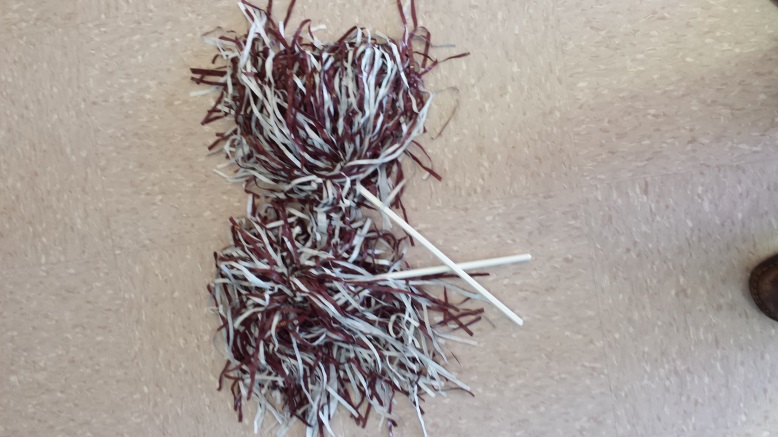 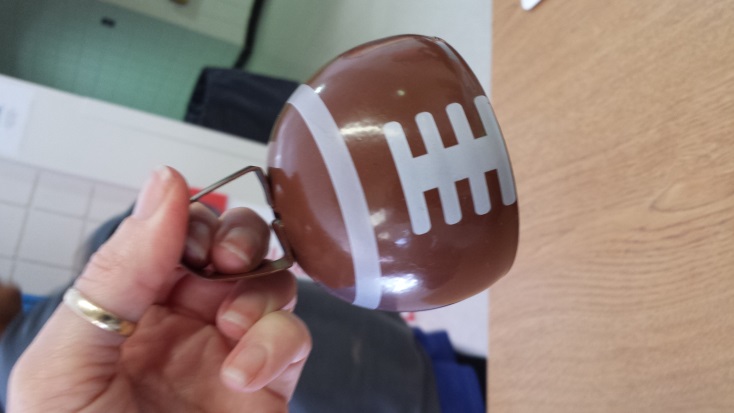 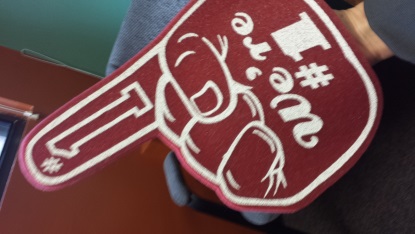 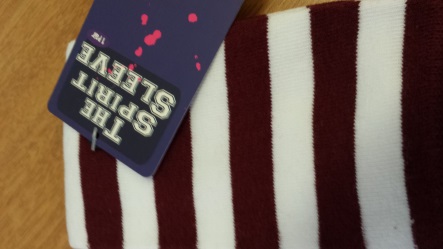 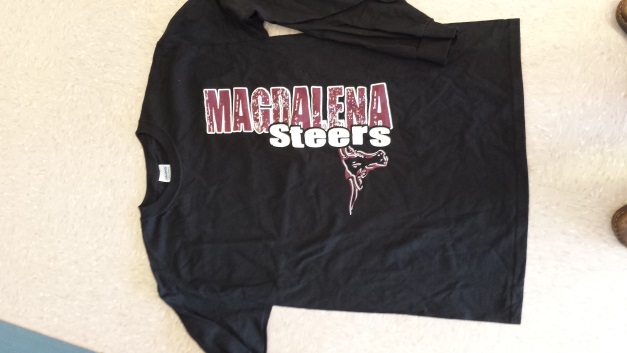 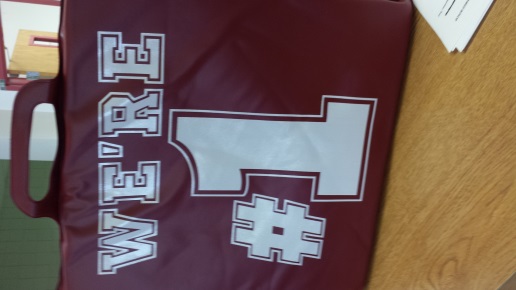 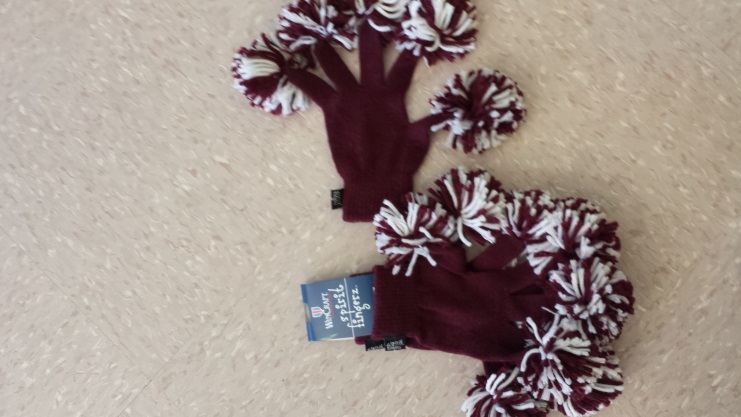 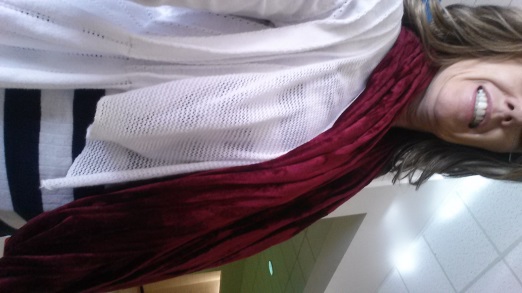 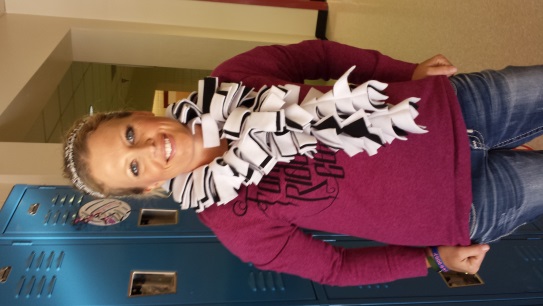 We also have:Clappers	$1.00Black t-shirts	$15.00Jacket	$40.00Sweatshirts	$18.00T-shirt scarf		$6.00